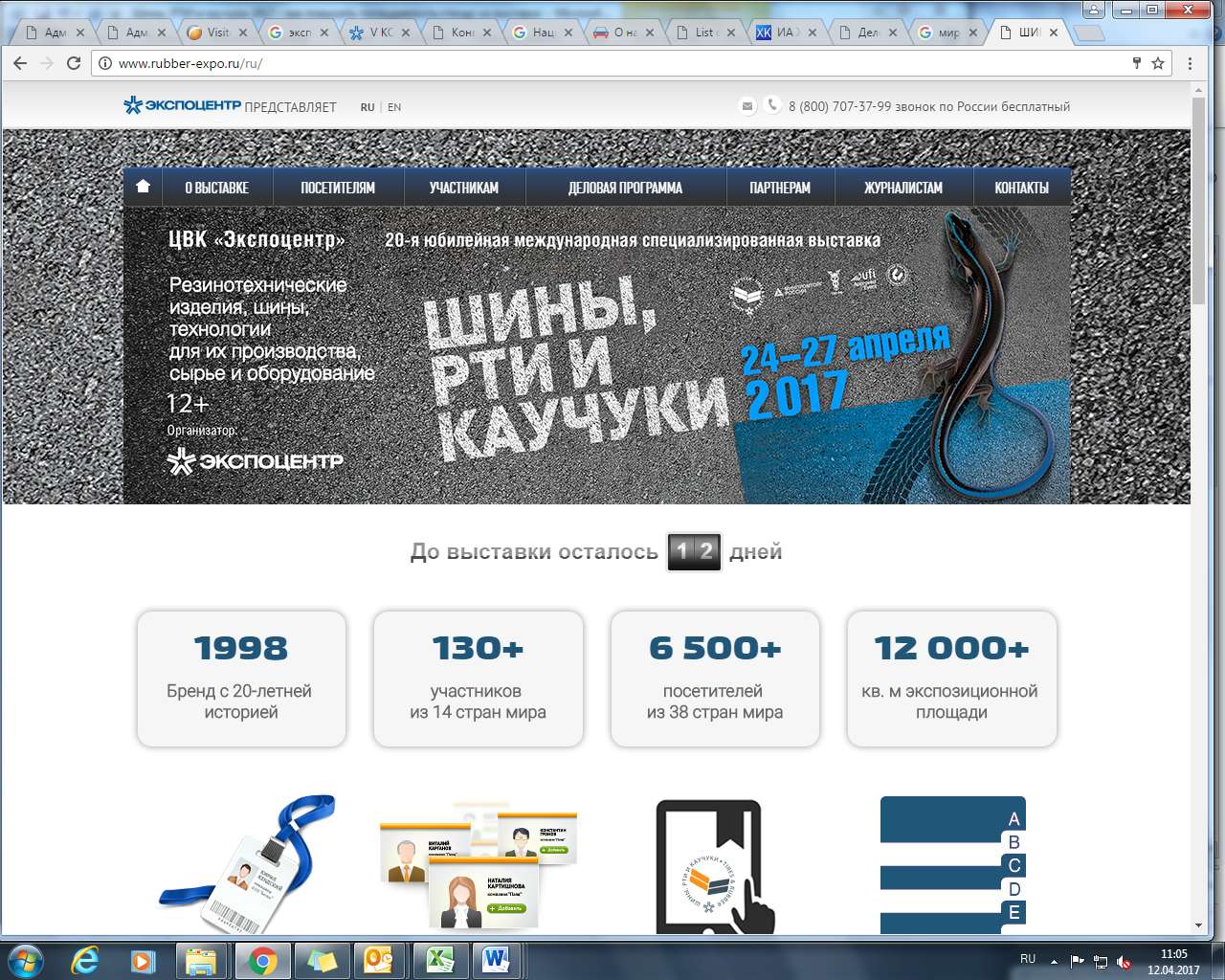 Уважаемый _____________________,Компания ____________________________ приглашает Вас посетить наш стенд №____ в павильоне №3 на юбилейной международной специализированной выставке «Шины, РТИ и каучуки-2017», которая пройдет с  24 - 27 апреля 2017 года в Москве, ЦВК «Экспоцентр» на Красной Пресне.Для посещения выставки, пожалуйста, заполните регистрационную форму  и распечатайте Ваш электронный билет: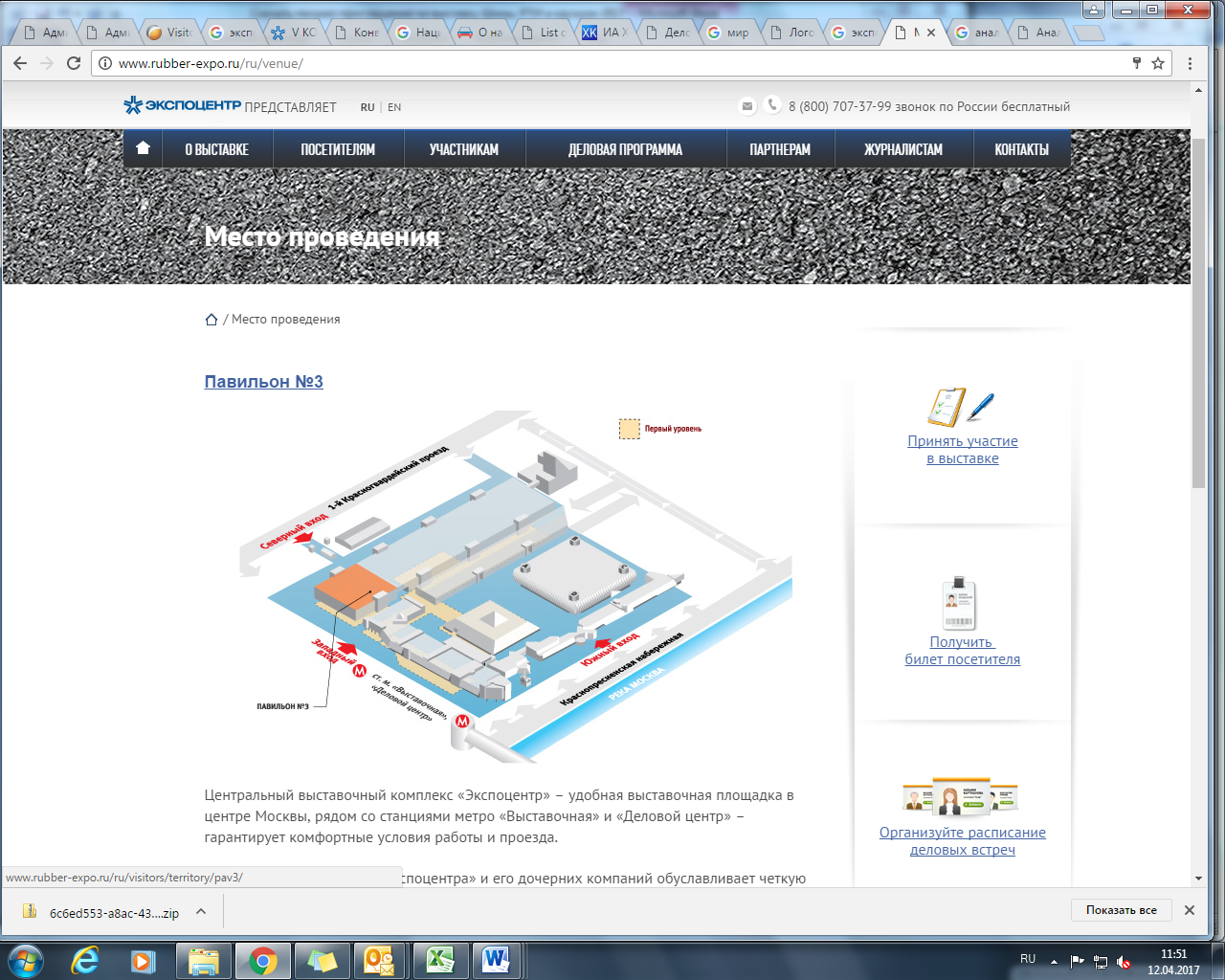 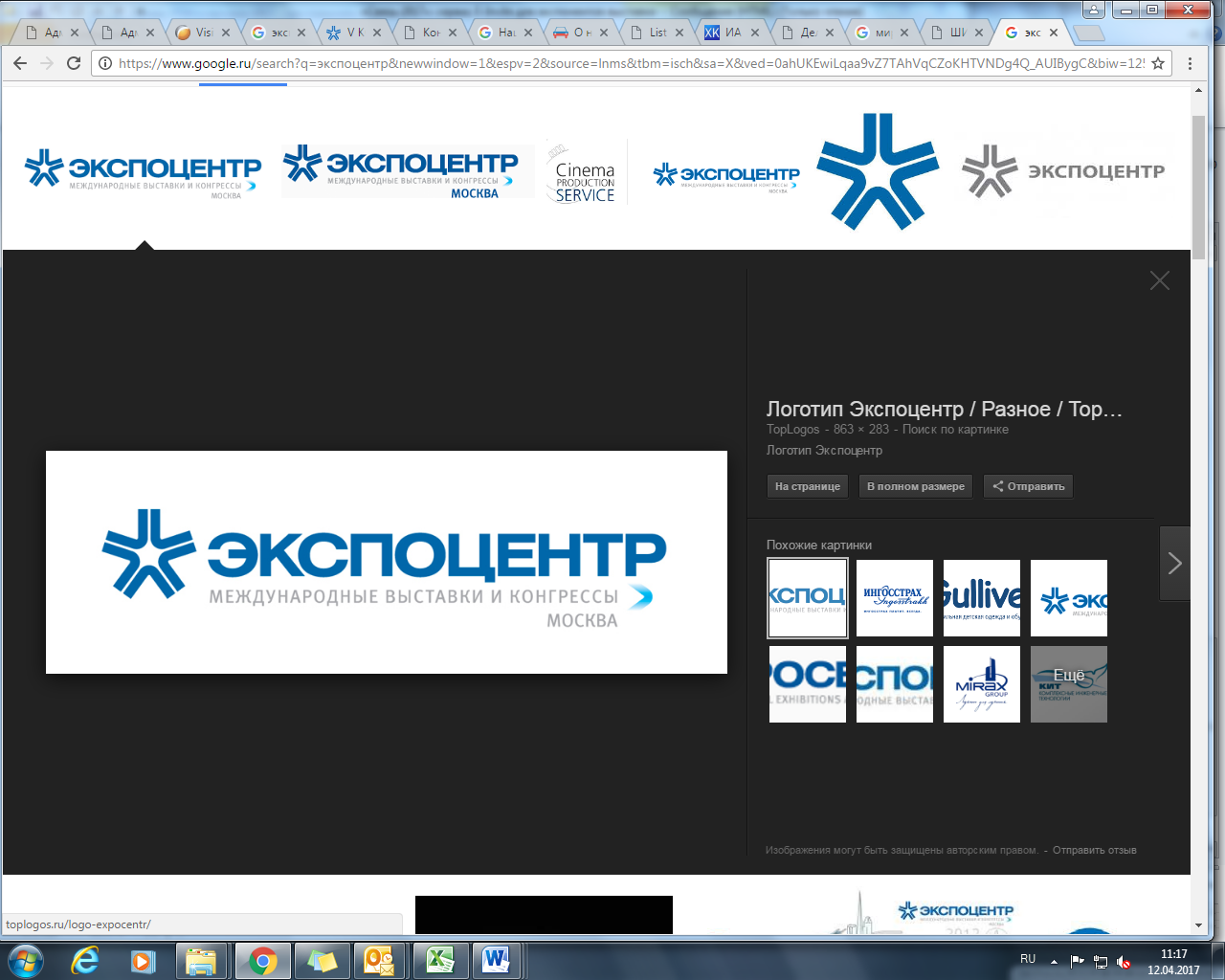 